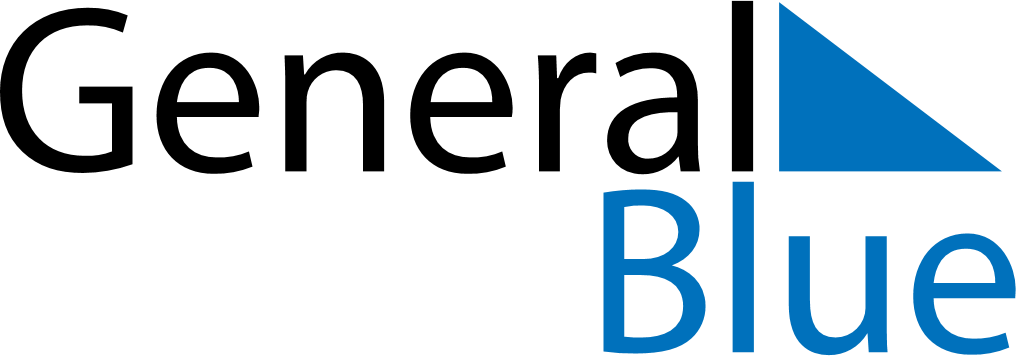 January 2020January 2020January 2020Isle of ManIsle of ManMONTUEWEDTHUFRISATSUN12345New Year’s Day678910111213141516171819202122232425262728293031